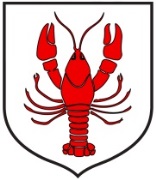 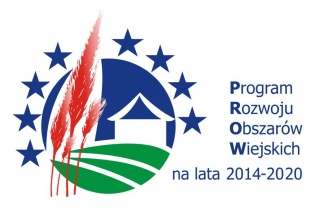 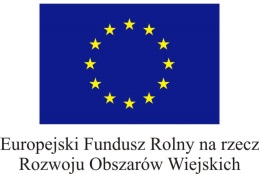 …....................................................................(pieczęć, nazwa i dokładny adres wykonawcy)FORMULARZ CENOWYPrzedmiot zamówienia: Pełnienie nadzoru inwestorskiego nad realizacją projektu  pn.: „Budowa sieci wodociągowej wraz  z przyłączami w miejscowości Jamno”.Nawiązując do  rozeznania cenowego rynku z dnia 05.01.2021 r. oferuję wykonanie przedmiotu zamówienia za cenę:….........................................................................................................zł  – netto 
+ podatek VAT …………..% w wysokości    ……………………………zł                
………………………………………………………………………zł – brutto 																......................................................................................................podpis/y osób upoważnionej/ych  do reprezentowania  wykonawcyMiejscowość ............................, dnia.............................